21.04.20Тема: Естественная радиоактивность. Закон радиоактивного распада. Эффект Вавилова-Черенкова.Строение атомного ядра. Дефект массы, энергия связи и устойчивость атомных ядер.Отчет о выполненной работе отправьте по электронной почте на yun707@yandex.ru. При отправлении  укажите фамилию и свою учебную группу,  в Теме НАИМЕНОВАНИЕ ДИСЦИПЛИНЫ и НАЗВАНИЕ ВЫПОЛНЕННОЙ РАБОТЫ.Учебник Мякишев Г.Я., Буховцев Б.Б. Физика 11 класс, §97 стр 286. Пользуясь материалом учебника, самостоятельно изучите вопрос «Методы наблюдения и регистрации элементарных частиц» и заполните таблицу: За это задание вы получаете оценку.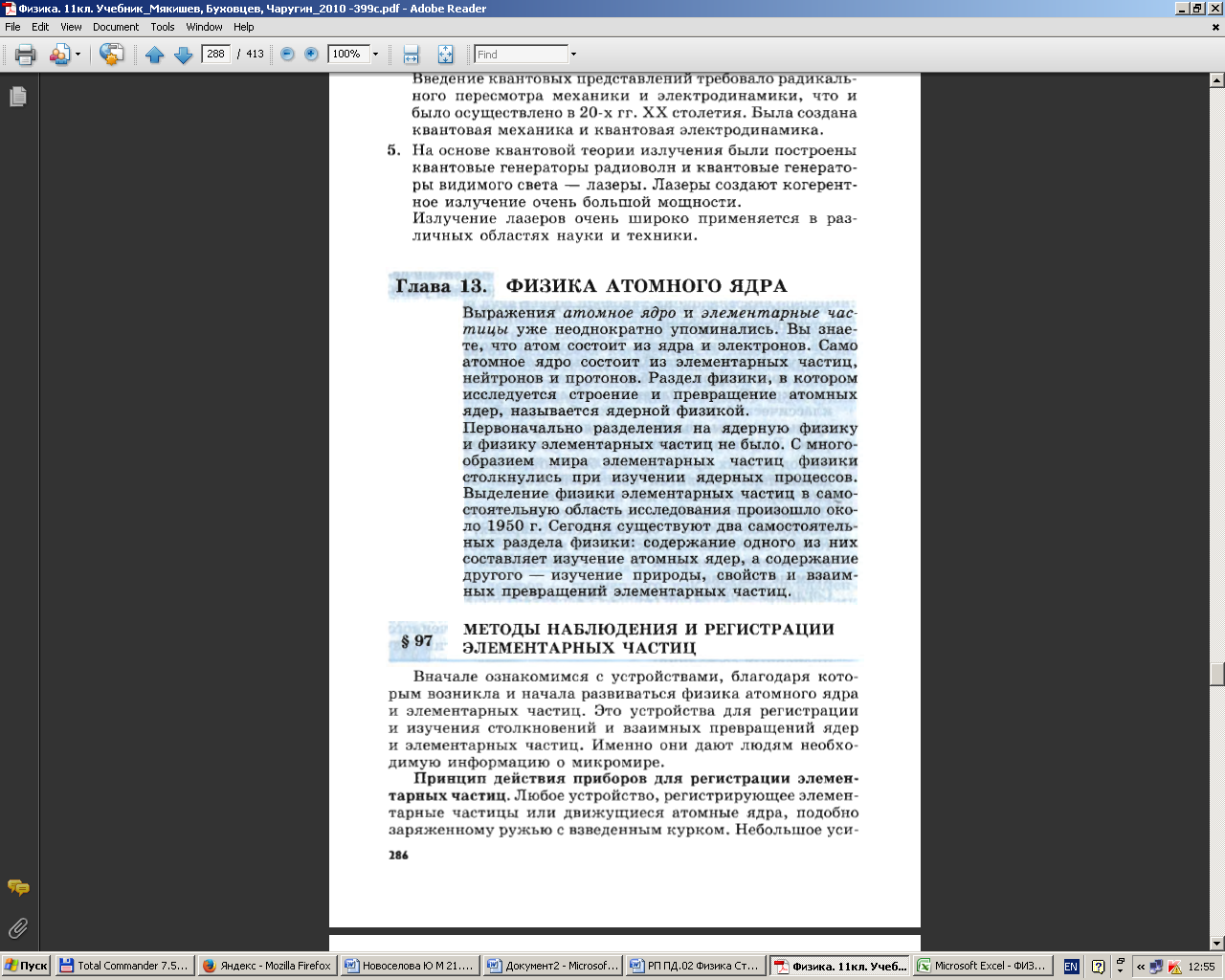 Изучите внимательно §§98-105 учебника Мякишев  Г.Я. Физика.11 класс: учебник для общеобразоват. учреждений: базовый  уровень -5-е изд..-М.: Просвещение, 2011, а также опорный конспект (см.ниже) Выполните краткий конспект темы урока в тетради, выполните задания, решите задачи.ОПОРНЫЙ КОНСПЕКТ
             Явление естественной радиоактивности – явление самопроизвольного изменения атомных ядер. Явление открыл А. Беккерель, исследовали супруги Кюри, Э. Резерфорд.Резерфорд, изучая радиоактивное излучение, обнаружил его сложный состав. 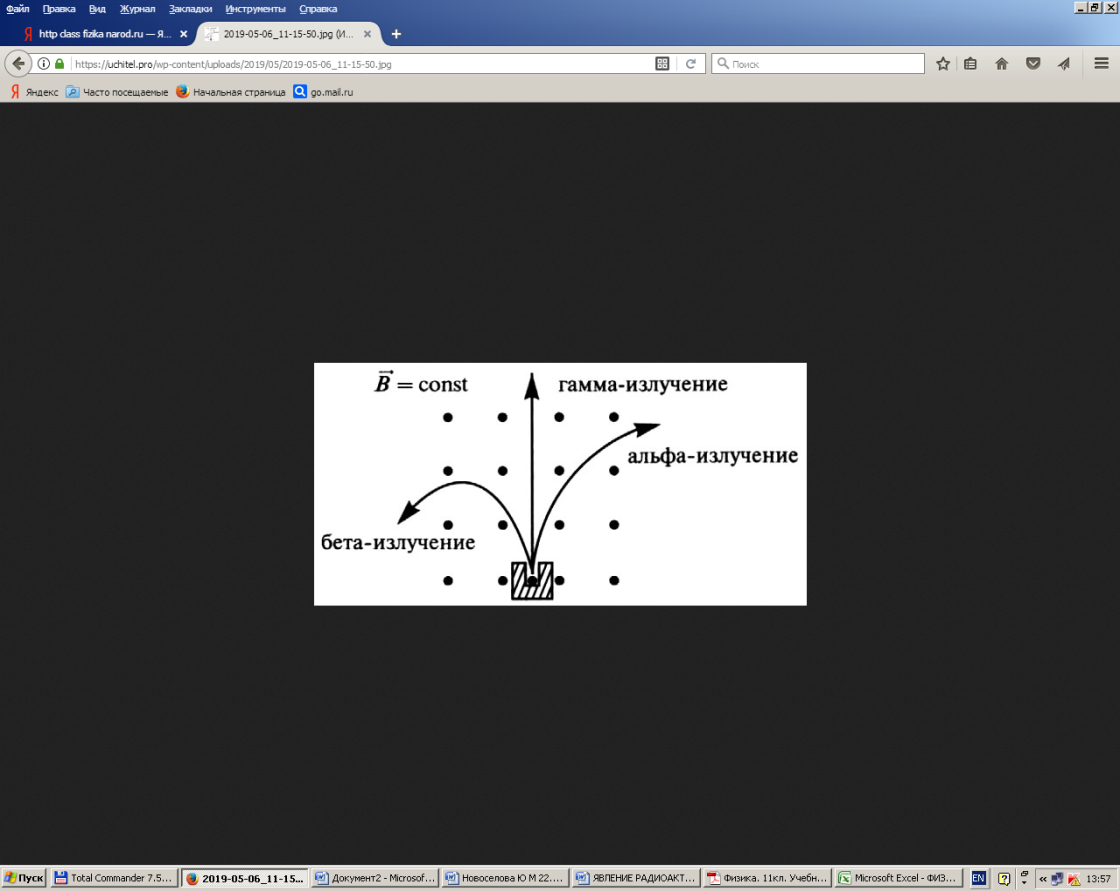 Гамма-излучение (γ-излучение).  представляет собой электромагнитное излучение  (10-13 м< λ <10-10м). Обладает высокой проникающей способностьюα-частицы — это ядра атома гелия . β-частицы представляют собой электроны . Свойства радиоактивного распада:Не зависит от внешних условий (скорость распада   постоянна)Выделяется энергия (1г. Ra за 1 час - 582 Дж)Распад ядер - случайное явление.Правила смещения Содди для радиоактивного распада  +  – α-распад  +  – β-распадВ процессе радиоактивного распада выполняются законы сохранения массового числа и заряда.Задачи: 1.Какой изотоп образуется из урана  после двух β-распадов и одного α-распада?2.В результате какого радиоактивного распада  плутоний  превращается в уран ?3.В результате какого радиоактивного распада  натрий  превращается в магний ?Закон радиоактивного распада   N= N0 2-t/T No  – число нераспавшихся радиоактивных атомов в начальный момент времениN  – число нераспавшихся радиоактивных атомов в момент времени tЗадачи: 4.За четыре дня активность радиоактивного элемента уменьшилась в 2 раза. Определить период полураспада этого элемента.5.Какая доля радиоактивных ядер некоторого элемента распадается за время, равное половине периода полураспада?Состав атомного ядра. Ядерные силы.Протонно-нейтронная модель атомного ядра: атомное ядро состоит из нуклонов – протонов (  ) и нейтронов ()X – химический элемент, Z – зарядовое число (число протонов), A – массовое число (число нуклонов)A = Z + NN = A – Z – число нейтроновПрактически вся масса атома сосредоточена в ядре.Задача: 6. Каков состав ядер натрия , фтора , серебра , кюрия , менделевия?Ядерные силы – силы действующие между нуклонами в ядре, обеспечивающие устойчивость атомных ядер.Свойства ядерных сил:- короткодействующие (действуют на расстоянии ~ 10-15 м)- силы притяжения- не являются центральными- свойство зарядовой независимости- свойство насыщения.Энергия связи. Дефект массМинимальная энергия, необходимая для расщепления ядра на отдельные нуклоны, называется энергией связи.Масса ядра всегда меньше всегда меньше суммы масс нуклонов, из которых оно состоит. Существует так называемый дефект масс:Δm = Zmp + Nmn – mя           [Δm] = а.е.м.Z – число протонов,		 N – число нейтронов mp = 1,00728 а.е.м – масса покоя протона, 	mp  = 1,00866 а.е.м– масса покоя нейтронаmя – масса ядра Энергия связи определяется по формуле:  Есв = Δm∙931         [Есв]= МэВЭнергия связи, приходящаяся на один нуклон ядра, называется удельной энергией связи: Еуд = ,		[Еуд] = Мэв/нуклонМаксимальную удельную энергию связи имеют элементы с массовыми числами от50 до 60, т.е. железо и близкие к нему по порядковому номеру элементы. Ядра этих элементов наиболее устойчивы. 	У тяжелых ядер удельная энергия связи уменьшается за счет возрастающей с увеличением Z кулоновской энергии отталкивания протонов. Кулоновские силы стремятся разорвать ядро.Задачи: 7. Определите энергию связи и удельную энергию связи ядра лития , масса ядра которого 6,01513 а.е.м.8.  Определите энергию связи ядра гелия , масса ядра которого 4,00260 а.е.м. и ядра углерода , масса ядра которого равна 12,0000 а.е.м.Название устройстваОсновные элементы установкиРабочее веществоПринцип действияПреимуществаПрименение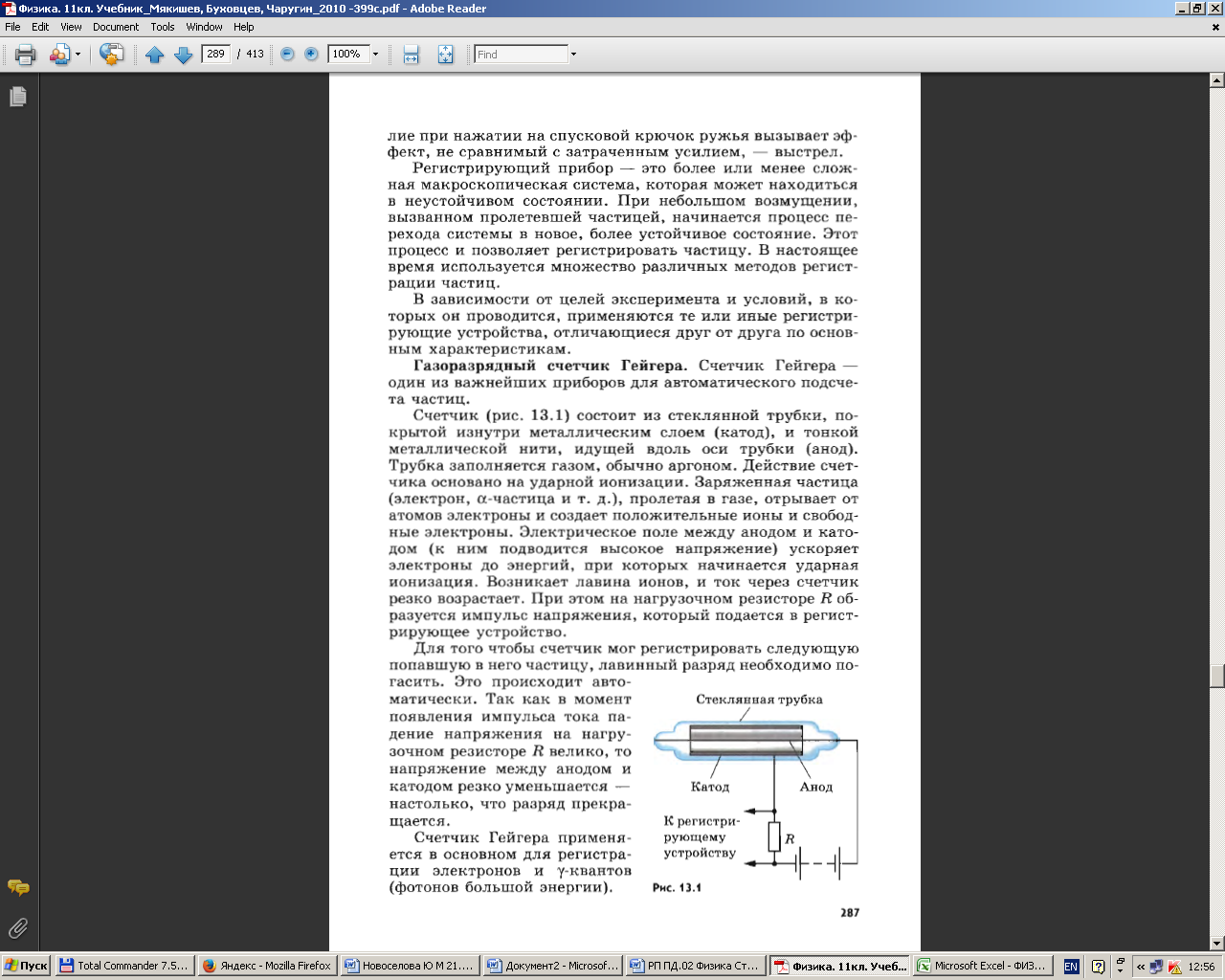 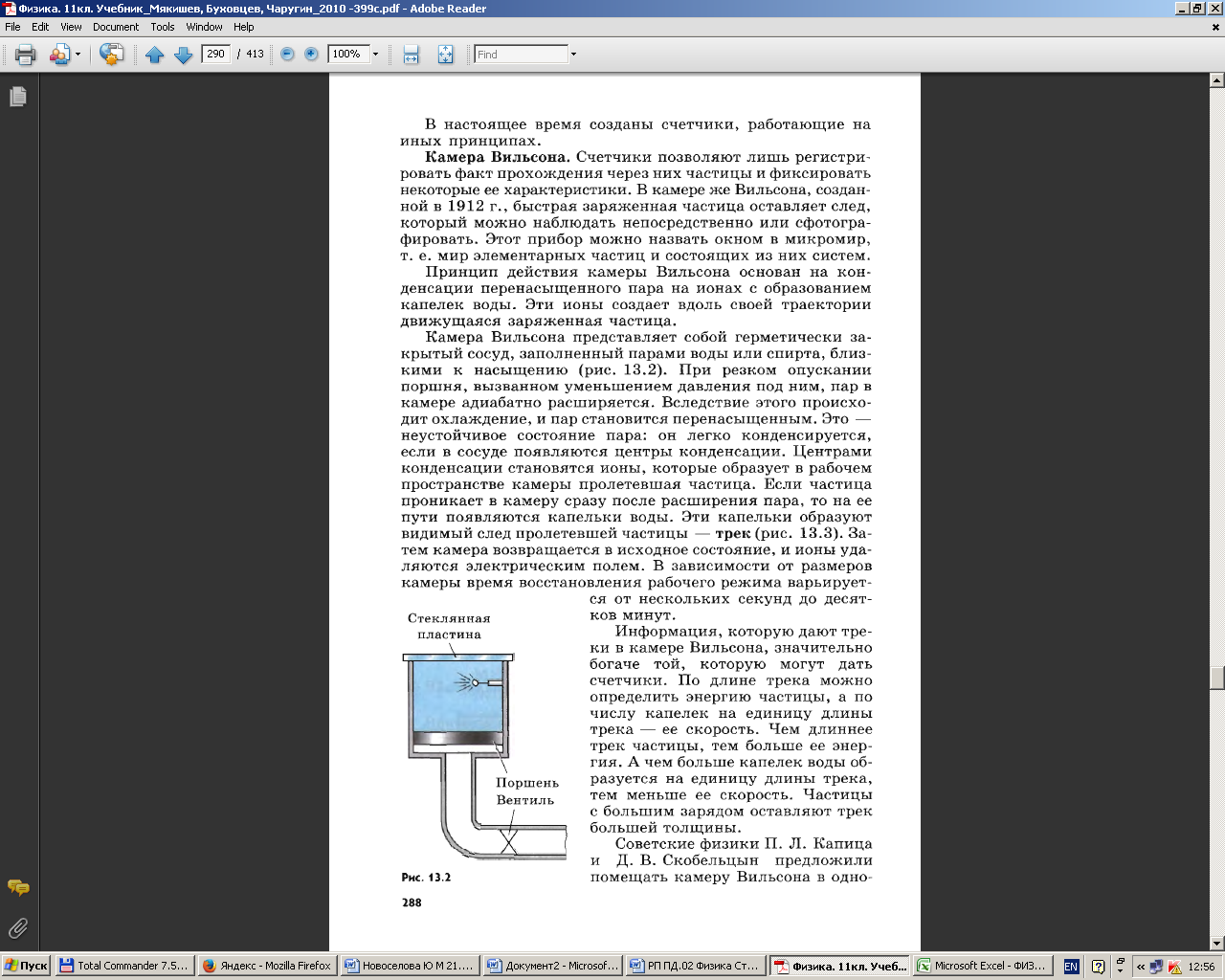 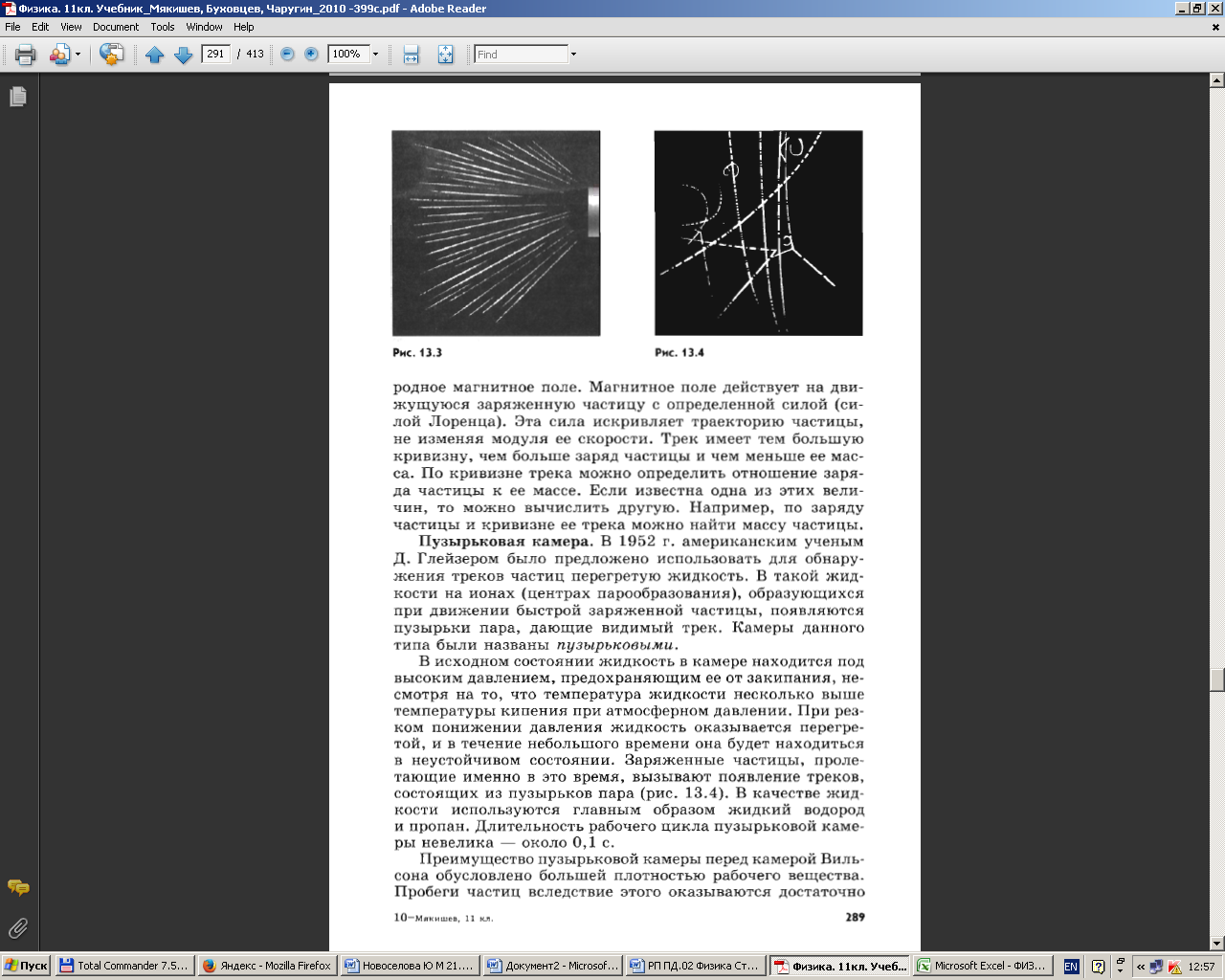 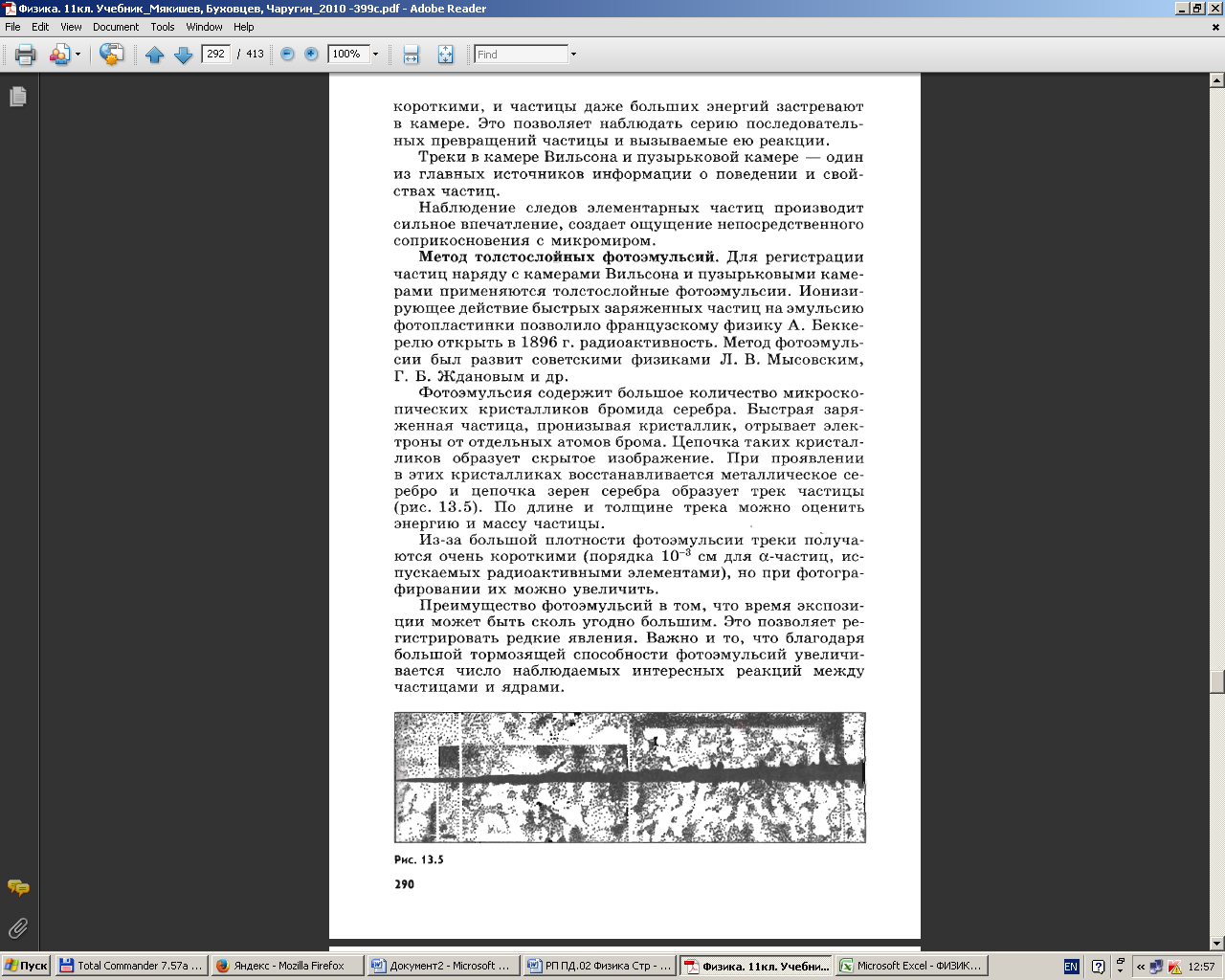 